РАСПОРЯЖЕНИЕ                                                      JАКААНот « 12 » ноября  2019 г. № 404/1с. Усть-КоксаОб утверждении состава  рабочей группыпо содействию развитию конкуренции в МО «Усть-Коксинском районе»      В целях реализации Стандарта развития конкуренции в субъектах Российской Федерации, утвержденного распоряжением Правительства Российской Федерации от 17 апреля 2019 года № 768-р, а также в соответствии с подпунктом «б» пункта 2 Перечня поручений Президента Российской Федерации от 15 мая 2018 года № Пр-817ГС по итогам заседания Государственного совета Российской Федерации, состоявшегося 5 апреля 2018 года:Распоряжаюсь:1. Утвердить состав рабочей группы :Председатель Кулигин О.А.- глава администрации МО «Усть-Коксинский район».Заместитель Председателя Абросимова О.М. – первый заместитель главы администрации МО «Усть-Коксинский район».Секретарь Кудрявцева Н.И. – главный специалист управление экономического развития и прогнозирования. Члены рабочей группы:Фролова О.Д. – начальник управления финансов администрации МО «Усть-Коксинский район»;Трубачева Е.Ю. – начальник юридического отдела администрации МО «Усть-Коксинский район»;Кононова Л.В. – начальник управления экономического развития и прогнозирования администрации МО «Усть-Коксинский район».Первый заместитель Главы  администрацииМО «Усть-Коксинский район»                                           О.М.Абросимова          РЕСПУБЛИКА АЛТАЙ АДМИНИСТРАЦИЯ МУНИЦИПАЛЬНОГО ОБРАЗОВАНИЯ«УСТЬ-КОКСИНСКИЙ РАЙОН» РЕСПУБЛИКА АЛТАЙ АДМИНИСТРАЦИЯ МУНИЦИПАЛЬНОГО ОБРАЗОВАНИЯ«УСТЬ-КОКСИНСКИЙ РАЙОН» 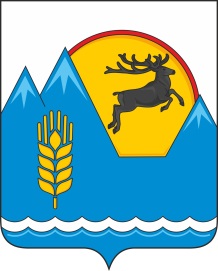 АЛТАЙ РЕСПУБЛИКАНЫНГ«КÖКСУУ-ООЗЫ АЙМАК» МУНИЦИПАЛ ТÖЗÖМÖЛИНИНГАДМИНИСТРАЦИЯЗЫАЛТАЙ РЕСПУБЛИКАНЫНГ«КÖКСУУ-ООЗЫ АЙМАК» МУНИЦИПАЛ ТÖЗÖМÖЛИНИНГАДМИНИСТРАЦИЯЗЫ